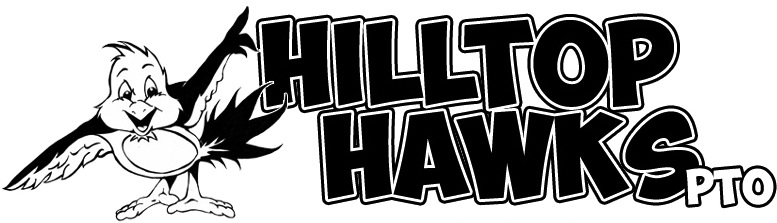 Dear Hilltop Families,The Book Fair is on its way to Hilltop and we need volunteers to help!  We will need help setting up, helping students pick out books, operating the registers, and taking down the book fair when it’s over. Please fill out the form below – with which shift you can volunteer for and send back to school by Friday, April 18th.  If you have any questions, please contact hilltophawkspto@yahoo.com.Thank you for your support - Together, we are making a difference!----------------------------------------------------------------------------------------------------Book Fair Volunteer FormPlease return by Friday, April 18thVolunteer Name ____________________________Phone # _______________Email __________________________________________________________I would like to volunteer for the following Book Fair shifts: